Witajcie Misiaczki,W związku ze zbliżającymi się wakacjami, przygotowałam obrazek ze słowami związanymi z wakacjamiŻyczę miłej zabawy i naukiW razie pytań proszę pisać lub dzwonić: Tel. 795-627-276, e-mail: i_wona_1985@o2.pl, Messenger: Iwona BurzyńskaPozdrawiam Iwona Burzyńska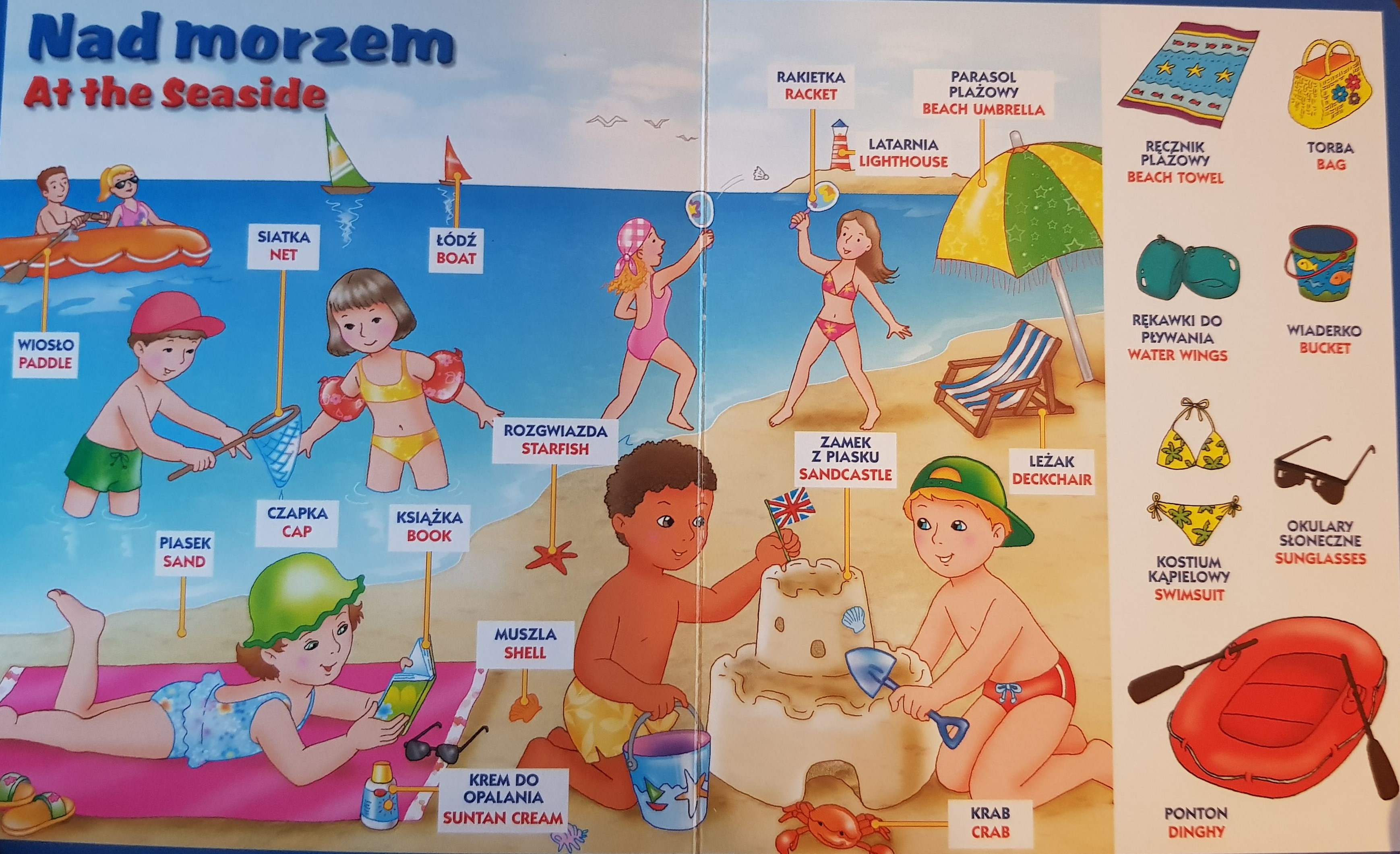 